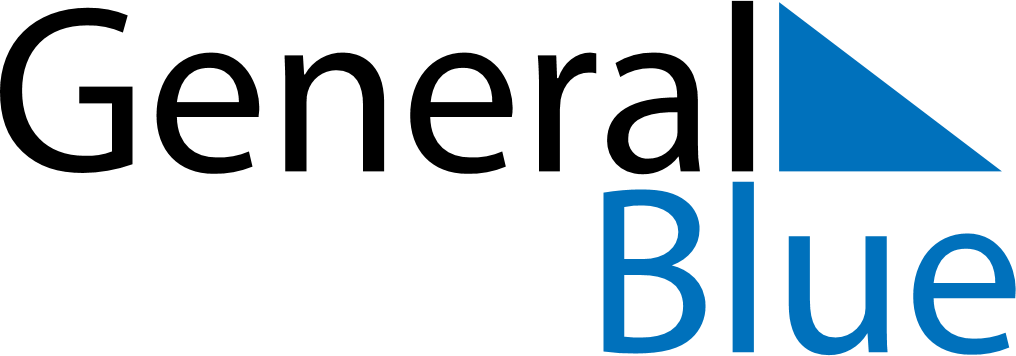 Weekly CalendarAugust 30, 2020 - September 5, 2020Weekly CalendarAugust 30, 2020 - September 5, 2020AMPMSundayAug 30MondayAug 31TuesdaySep 01WednesdaySep 02ThursdaySep 03FridaySep 04SaturdaySep 05